operações – TC prova real da divisão Hoje realizaremos a nossa videconferência às 10h para tomarmos consciência das divisões estudadas. Para participar, você precisará ter realizado a atividade de de ontem.ROTEIRO:Discussão sobre os esquema: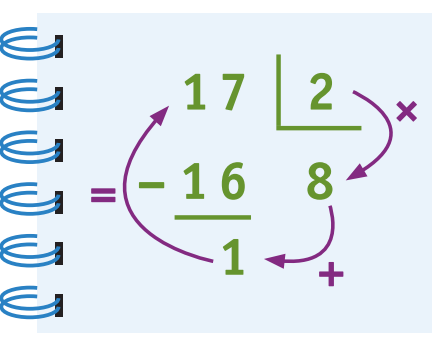 Correção das operações:a) 695 : 3                                                                                        b) 1658 : 8C) 1.084 : 12                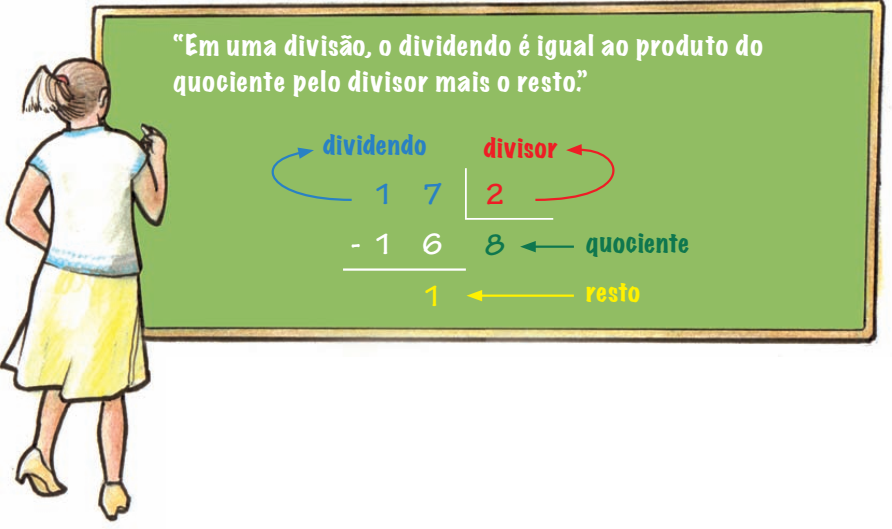 ATIVIDADE:Complete a tabela. Apresente as operações.DIVIDENDODIVISORQUOCIENTERESTO3504512436724886109474